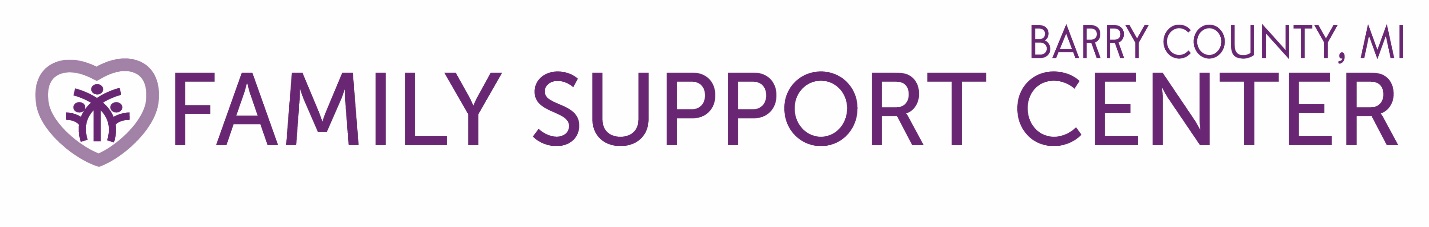 FSCBC Kinship ReferralAdditional family members/persons in household approved for participation in referred person’s sessions:Names and ages of children:Type of Services  and outcomes expected:Reason(s) for referral: (Describe presenting problem(s), diagnosis if known and behaviors to be addressed)Contractor Name: Contractor Name: Case Name:Case Name:Case Name:Todays Date:Todays Date:231 South Broadway Hastings, MI 49058231 South Broadway Hastings, MI 49058Address:Address:Address:New or Extension------        -------New or Extension------        -------Phone:  269-945-6313Phone:  269-945-6313Case phone number:Case phone number:Case phone number:Referring Agency:Referring Agency:Fax:269-945-6314Fax:269-945-6314Alternative phone number:Alternative phone number:Alternative phone number:Referring Agent Name:Referring Agent Name:Tim@familysupportbarry.comTim@familysupportbarry.comAgent’s email address:Agent’s email address:Agent’s email address:Agency phone number:Agency phone number:Person referred for Services:DOBDOBRelationship:Contact Information:Contact Information:Number of Children:Name:DOBRelationship:Contact InformationName:DOBRelationship:Relative Care or Foster Care or in home?